§13-114.  Confidentiality1.  Protections.  Notwithstanding any provision of law to the contrary and except as otherwise provided in federal Public Law 110-289, Section 1512, the requirements under any federal or state law regarding the privacy or confidentiality of any information or material provided to the nationwide mortgage licensing system and registry and any privilege arising under federal or state law, including the rules of any federal or state court, with respect to such information or material, continue to apply to that information or material after the information or material has been disclosed to the nationwide mortgage licensing system and registry.  That information and material may be shared with all state and federal regulatory officials with mortgage industry oversight authority without the loss of privilege or the loss of confidentiality protections provided by federal law or state law.[PL 2009, c. 362, Pt. B, §1 (NEW).]2.  Agreements and sharing arrangements.  The administrator is authorized to enter agreements or sharing arrangements with other governmental agencies, a national organization dedicated to advancing the state banking system, a national association of residential mortgage regulators or other associations representing governmental agencies as established by rule or order of the administrator.[PL 2009, c. 362, Pt. B, §1 (NEW).]3.  Nonapplicability of certain requirements.  Information or material that is subject to a privilege or confidentiality under subsection 1 is not subject to:A.  Disclosure under any federal or state law governing the disclosure to the public of information held by an officer or an agency of the Federal Government or the respective state; or  [PL 2009, c. 362, Pt. B, §1 (NEW).]B.  Subpoena, discovery or admission into evidence in any private civil action or administrative process, unless with respect to a privilege held by the nationwide mortgage licensing system and registry regarding that information or material, the person to whom such information or material pertains waives, in whole or in part, that privilege.  [PL 2009, c. 362, Pt. B, §1 (NEW).][PL 2009, c. 362, Pt. B, §1 (NEW).]4.  Public access to information.  This section does not apply to the information or material relating to the employment history of, and publicly adjudicated disciplinary and enforcement actions against, mortgage loan originators that is included in the nationwide mortgage licensing system and registry for access by the public.[PL 2009, c. 362, Pt. B, §1 (NEW).]SECTION HISTORYPL 2009, c. 362, Pt. B, §1 (NEW). The State of Maine claims a copyright in its codified statutes. If you intend to republish this material, we require that you include the following disclaimer in your publication:All copyrights and other rights to statutory text are reserved by the State of Maine. The text included in this publication reflects changes made through the First Regular and First Special Session of the 131st Maine Legislature and is current through November 1. 2023
                    . The text is subject to change without notice. It is a version that has not been officially certified by the Secretary of State. Refer to the Maine Revised Statutes Annotated and supplements for certified text.
                The Office of the Revisor of Statutes also requests that you send us one copy of any statutory publication you may produce. Our goal is not to restrict publishing activity, but to keep track of who is publishing what, to identify any needless duplication and to preserve the State's copyright rights.PLEASE NOTE: The Revisor's Office cannot perform research for or provide legal advice or interpretation of Maine law to the public. If you need legal assistance, please contact a qualified attorney.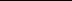 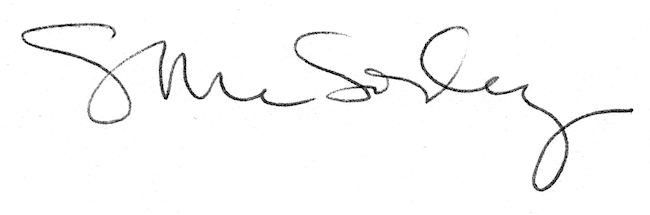 